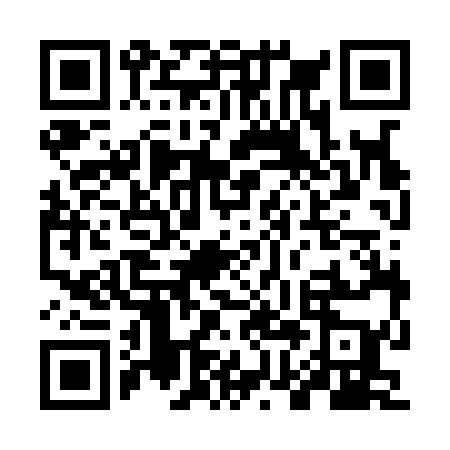 Ramadan times for Niemirowice, PolandMon 11 Mar 2024 - Wed 10 Apr 2024High Latitude Method: Angle Based RulePrayer Calculation Method: Muslim World LeagueAsar Calculation Method: HanafiPrayer times provided by https://www.salahtimes.comDateDayFajrSuhurSunriseDhuhrAsrIftarMaghribIsha11Mon4:084:086:0111:483:405:365:367:2212Tue4:064:065:5811:483:425:385:387:2413Wed4:034:035:5611:473:435:405:407:2614Thu4:014:015:5411:473:455:425:427:2815Fri3:583:585:5111:473:465:435:437:3016Sat3:563:565:4911:473:485:455:457:3217Sun3:533:535:4711:463:495:475:477:3418Mon3:513:515:4511:463:505:485:487:3619Tue3:483:485:4211:463:525:505:507:3820Wed3:453:455:4011:453:535:525:527:4021Thu3:433:435:3811:453:545:545:547:4222Fri3:403:405:3511:453:565:555:557:4423Sat3:373:375:3311:453:575:575:577:4624Sun3:353:355:3111:443:585:595:597:4825Mon3:323:325:2811:444:006:006:007:5026Tue3:293:295:2611:444:016:026:027:5227Wed3:273:275:2411:434:026:046:047:5428Thu3:243:245:2111:434:046:066:067:5629Fri3:213:215:1911:434:056:076:077:5830Sat3:183:185:1711:424:066:096:098:0031Sun4:154:156:1512:425:077:117:119:031Mon4:124:126:1212:425:097:127:129:052Tue4:104:106:1012:425:107:147:149:073Wed4:074:076:0812:415:117:167:169:094Thu4:044:046:0512:415:127:177:179:125Fri4:014:016:0312:415:147:197:199:146Sat3:583:586:0112:405:157:217:219:167Sun3:553:555:5912:405:167:237:239:188Mon3:523:525:5612:405:177:247:249:219Tue3:493:495:5412:405:187:267:269:2310Wed3:463:465:5212:395:207:287:289:26